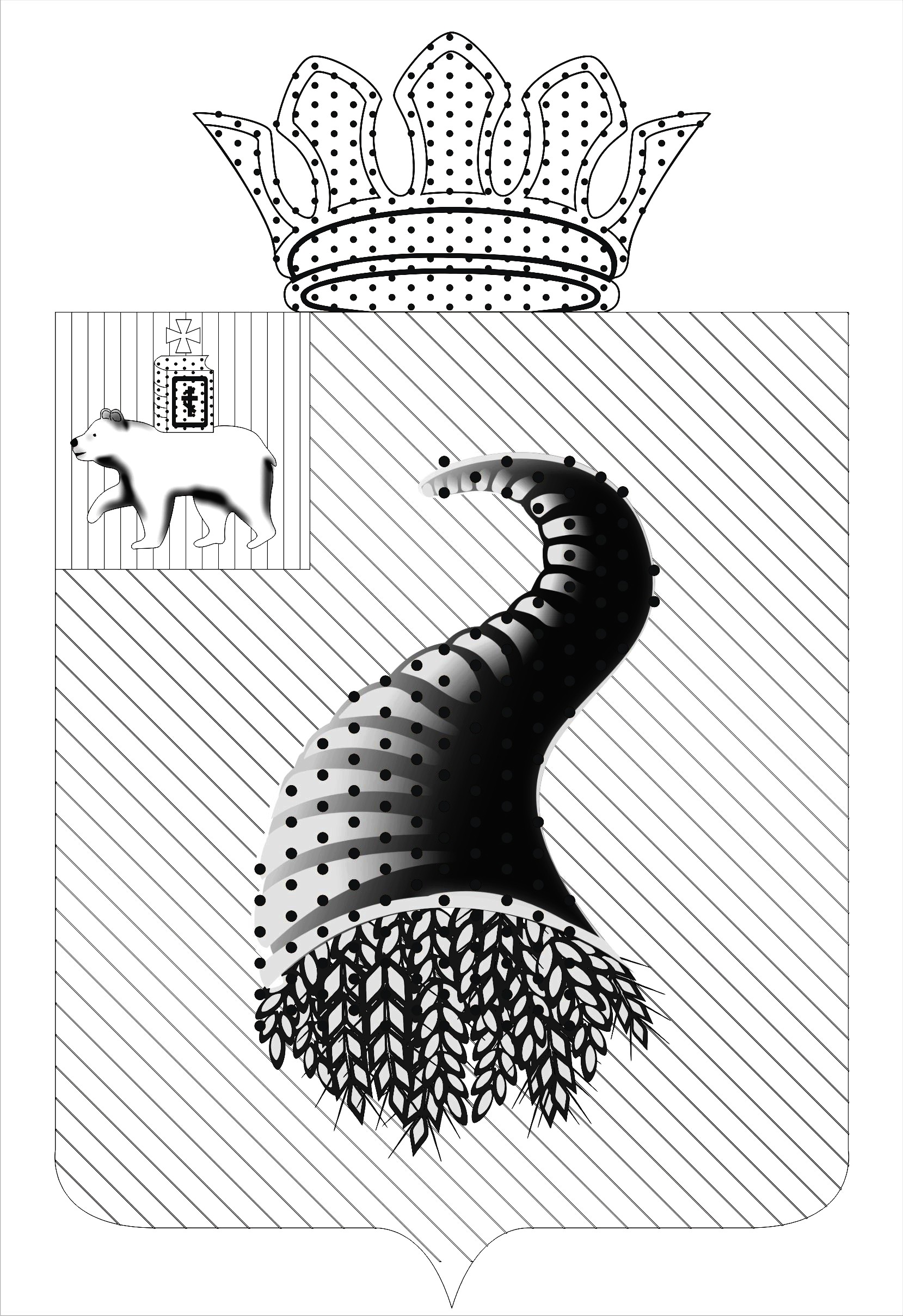 ЗЕМСКОЕ СОБРАНИЕ КУНГУРСКОГО МУНИЦИПАЛЬНОГО РАЙОНАР Е Ш Е Н И Е31.01.2019                                                                                                                № 748О внесении изменений в решение Земского Собрания Кунгурского муниципального района от 26.02.2015 г. № 75 «Об утверждении Положения о представлении гражданами, претендующими на замещение должностей муниципальной службы муниципального образования «Кунгурский муниципальный район», и муниципальными служащими, замещающими должности муниципальной службы муниципального образования «Кунгурский муниципальный район», сведений о доходах, расходах, об имуществе и обязательствах имущественного характера, а также сведений о доходах, расходах, об имуществе и обязательствах имущественного характера своих супруги (супруга) и несовершеннолетних детей»В соответствии с Федеральным законом от 25 декабря 2008 года № 273-ФЗ «О противодействии коррупции», Указом Президента РФ от 18 мая 2009 года № 557 «Об утверждении Перечня должностей федеральной государственной службы, при назначении на которые граждане и при замещении которых федеральные государственные служащие обязаны представлять сведения о своих доходах, об имуществе и обязательствах имущественного характера, а также сведения о доходах, об имуществе и обязательствах имущественного характера своих супруги (супруга) и несовершеннолетних детей», Законом Пермского края от 4 мая 2008 года № 228-ПК «О муниципальной службе в Пермском крае», Указом Президента РФ от 29 июля 2018 № 378 «О Национальном плане противодействия коррупции на 2018 - 2020 годы», Земское Собрание Кунгурского муниципального района РЕШАЕТ:1. Внести в решение Земского Собрания Кунгурского муниципального района от 26 февраля 2015 года № 75 «Об утверждении Положения о представлении гражданами, претендующими на замещение должностей муниципальной службы муниципального образования «Кунгурский муниципальный район», и муниципальными служащими, замещающими должности муниципальной службы муниципального образования «Кунгурский муниципальный район», сведений о доходах, расходах, об имуществе и обязательствах имущественного характера, а также сведений о доходах, расходах, об имуществе и обязательствах имущественного характера своих супруги (супруга) и несовершеннолетних детей» (в редакции решений Земского Собрания от 25.02.2016 № 231, от 10.03.2016 № 246, от 26.01.2017 № 421) следующие изменения:1.1. Дополнить Положение о представлении гражданами, претендующими на замещение должностей муниципальной службы муниципального образования «Кунгурский муниципальный район», и муниципальными служащими, замещающими должности муниципальной службы муниципального образования «Кунгурский муниципальный район», сведений о доходах, расходах, об имуществе и обязательствах имущественного характера, а также сведений о доходах, расходах, об имуществе и обязательствах имущественного характера своих супруги (супруга) и несовершеннолетних детей пунктом 2.1 следующего содержания:«2.1. Заполнение справки о доходах, расходах, об имуществе и обязательствах имущественного характера осуществляется с использованием специального программного обеспечения «Справка БК» размещенного на официальном сайте федеральной государственной информационной системы в области государственной службы в информационно-телекоммуникационной сети «Интернет», с последующими выводом на печатное устройство и предоставлением на бумажном носителе.».1.2. Утвердить Перечень должностей муниципальной службы муниципального образования «Кунгурский муниципальный район», при назначении на которые граждане, при замещении которых муниципальные служащие обязаны представлять сведения о своих доходах, расходах, об имуществе и обязательствах имущественного характера, а также сведения о доходах, расходах, об имуществе и обязательствах имущественного характера своих супруги (супруга) и несовершеннолетних детей в новой редакции.3. Опубликовать настоящее решение в печатном издании «Официальный бюллетень органов местного самоуправления муниципального образования «Кунгурский муниципальный район».УТВЕРЖДЕНрешением Земского СобранияКунгурского муниципального районаот 31.01.2019 г. № 748Переченьдолжностей муниципальной службы муниципального образования «Кунгурский муниципальный район», при назначении на которые граждане, при замещении которых муниципальные служащие обязаны представлять сведения о своих доходах, расходах, об имуществе и обязательствах имущественного характера, а также сведения о доходах, расходах, об имуществе и обязательствах имущественного характера своих супруги (супруга) и несовершеннолетних детейДолжности муниципальной службы муниципального образования «Кунгурский муниципальный район»1. Высшая муниципальная должность:- первый заместитель главы администрации муниципального района;- заместитель главы администрации муниципального района;- председатель Контрольно-счетной палаты.2. Главная муниципальная должность:- начальник Управления;- аудитор Контрольно-счетной палаты;- заместитель начальника управления.3. Ведущая муниципальная должность:- начальник отдела;- начальник сектора;- заместитель начальника отдела;- консультант (за исключением консультант отдела муниципальной службы и документационного обеспечения);- заведующий сектором, консультант по правовым вопросам;- заведующий сектором, консультант по учебно-воспитательной работе.4. Старшая муниципальная должность:- ведущий специалист по учету и регистрации недвижимости;- ведущий специалист по земельным отношениям;- ведущий специалист отдела архитектуры и градостроительства;- ведущий специалист по имуществу;- ведущий специалист по энергетике;- ведущий специалист по жилищным программам;- ведущий специалист по составлению смет;- ведущий специалист отдела учета и отчетности;- ведущий специалист экономического сектора;- ведущий специалист отдела ревизии и контроля;- ведущий специалист операционно-кассового отдела;- ведущий специалист бюджетного отдела;- ведущий специалист отдела прогнозирования и социально-экономического развития;- ведущий специалист отдела организации предоставления муниципальных услуг;- ведущий специалист отдела правовой поддержки и противодействия коррупции;- ведущий специалист по организации транспортного обслуживания населения, по кадрам и делопроизводству;- ведущий специалист отдела ЗАГС;- ведущий специалист сектора по делам несовершеннолетних отдела по защите прав детей;- ведущий специалист Управления внутренней политики;- ведущий специалист сектора организационно-правовой и кадровой работы;- ведущий специалист по ИСОГД и делопроизводству;- ведущий специалист по эксплуатации дорог;- ведущий специалист по градостроительству и земельным ресурсам;- главный специалист по координации проведения индивидуальной профилактической работы с семьями, находящимися в социально опасном положении, сектора по делам несовершеннолетних отдела по защите прав детей.».Председатель Земского СобранияКунгурского муниципального района_________________ С.Л. КрохалевГлава муниципального района -глава администрации Кунгурского муниципального района________________ В.И. Лысанов